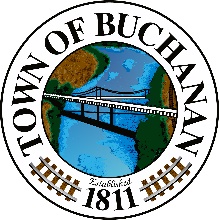 Gateway to the Shenandoah ValleyTown of BuchananPost Office Box 205Buchanan, Virginia 24066Town Hall NewsletterSeptember 2023Town Manager’s Message:Hello from Town Hall! We are proud to share that the Town held its 69th Annual Carnival, a record setting event with net proceeds of over $125,000! And that $60,000 of those proceeds went directly into improvements to the Town at the Buchanan Fire Department.It needs to be repeated that the Buchanan Community Carnival shows how hospitable, passionate and giving this community is. Many people donated the scarce and valuable free time they had to volunteer their labor at the Carnival, making the great Petros and delicious cheeseburgers, facing the heat of the fry stand, scooping ice cream, selling tickets, picking up trash or operating one of the popular games. The Carnival provides a true picture of the nature and spirit of the Town of Buchanan and Botetourt County, a spirit of giving.Reggae on the River was a unique and fun event with a different feel than Carnival although there were still those great fries and ice cream. The bands were well received, and the vendors were happy as well. After having a record breaking Community Carnival and outstanding attendance at the Reggae as well, we are now gearing up for Mountain Magic just a few weeks away on October 7th.Thank you for being patient and helpful to me as I am still settling in. Your patience and kindness is humbling and much appreciated. I am into my sixth month now with hope of many more to come. Please stop into to say hello.I look forward to seeing you!George HayfieldMountain Magic in Fall is Almost HereSaturday, October 7th, 10am-5pmMore than 100 vendors on the Town Park, Main Street Sidewalk saleLive Bluegrass Music, Auto & Tractor Show on Bedford StreetMusic Schedule:            10:00am-10:30am   Rebecca Bryant the Singing Cowgirl            10:30am-11:00am   Mill Creek Band            11:00am-12:45am   Barry & the Mudflaps            12:45pm-2:30pm     Blue Connection            2:30pm-4:15pm       Virginia Carolina BandFall Town Cleanup Day 2023Rain or shine! Saturday, October 21st; 8am-2pmA dumpster will be available on the Town Parking Lot at the Town Park on Lowe Street for Town Residents. Please bring proof of Town residency (water or tax bill or drivers license)Each resident may bring two (2) pickup truck loads or four (4) carloads for free. Loads above that will be $5 per car load and $10 for a pickup truck load.NO brush, leaves, tires, construction debris or toxic items including paint, oil, batteries, chemicals, or pesticides. TVs, electronics, and metal may be recycled at the landfill.YES appliances, furniture, other household items for disposal. You must be able to lift items over your head into a tall dumpster.Proof of town residency is required to dump.For additional cleanup information please call Town Hall at 254-1212Please note, Solomons Mission accepts donations of gently used furniture, household items and clothing. (No TVs or mattresses) For info on donations to Solomons Mission please call (540) 520-0043FAQs: What is the Water Bill Process?Water bills are mailed at the end of each month. They are due by the 15th of the following month. If the 15th falls on a weekend or a holiday, they are due the next business day. After the 15th, the Town assesses a $20.00 late fee and sends a statement and or shut off notice. Once the account is 30 days past due, the customer must make a payment as stated in the letter within 5 business days and prior to 4:00pm on the 5th day. If the bill has not been paid by 4pm, the Town will begin the shutoff process. A $60.00 reconnect fee is assessed for each account that has been turned off, and the next months bill is added to the total bill due. At that time the account must be paid in full before the water is restored.Mark Your Calendars for Upcoming Events:Mountain Magic in Fall-October 7 from 10am-5pmTown Fall Cleanup-October 21 from 8am-2pmSmall Business Saturday- November 25th Christmas Activities In BuchananBuchanan Christmas Market- Saturday, November 25thBuchanan Tree Lighting- Saturday, November 25thBuchanan Festival of Trees- November 25th-January 1stGrand Illumination of the Buchanan Festival of Lights- December 1st  and 2nd Festival of Lights- December 1st-January 1st Buchanan Christmas Market- Saturday, December 9thBuchanan Christmas Parade- Saturday, December 9thBuchanan Christmas Eve Luminaries-Sunday, December 24thBuchanan Epiphany Bon Fire-Saturday, January 6th